Western Australia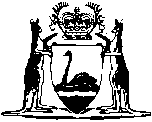 Fishing Industry Promotion Training and Management Levy Act 1994Compare between:[13 Sep 2002, 01-a0-11] and [29 Nov 2016, 01-b0-03]Western AustraliaFishing Industry Promotion Training and Management Levy Act 1994 An Act to impose a levy in respect of certain licences and permits under the Fish Resources Management Act 1994. 1.	Short title 		This Act may be cited as the Fishing Industry Promotion Training and Management Levy Act 1994.2.	Commencement 		This Act comes into operation on such day as is fixed by proclamation.3.	Interpretation 	(1)	In this Act, principal Act means the Fish Resources Management Act 1994.	(2)	Unless the contrary intention appears, expressions defined in the principal Act have the same meanings in this Act as in that Act.4.	Levy may be prescribed 	(1)	For the purposes of section 240 of the principal Act, the Governor may make regulations prescribing an amount by way of levy that is to be payable in respect of all or any of the following — 	(a)	aquaculture licences;	(b)	fishing boat licences;	(c)	fish processor’s licences;	(d)	interim managed fishery permits;	(e)	managed fishery licences.	(2)	The regulations may, in respect of any of the licences or permits referred to in subsection (1) — 	(a)	prescribe an amount by way of levy in all cases, in all cases subject to specified exceptions or in a specified class of case; or	(b)	prescribe different amounts by way of levies in respect of different classes of case.	(3)	A levy may be prescribed to be an amount calculated by reference to any factor or factors.	(4)	Nothing in this section is to be taken as limiting the operation of section 43 of the Interpretation Act 1984.5.	Levy imposed 		If an amount by way of levy is prescribed in respect of a licence or permit that levy is imposed in respect of the licence or permit.6.	Levy payable by holder of licence or permit 		The holder of a licence or permit is liable to pay the amount of any levy imposed in respect of the licence or permit.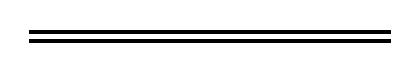 NotesThisis a compilation of the Fishing Industry Promotion Training and Management Levy Act 1994 information about Compilation tableShort titleNumber and yearAssentCommencementFishing Industry Promotion Training and Management Levy Act 199455 of 19942 Nov 19941 Oct 1995 (see s. 2 and Gazette 29 Sep 1995 p. 4649)Reprint of the Fishing Industry Promotion Training and Management Levy Act 1994 as at 13 Sep 2002Reprint of the Fishing Industry Promotion Training and Management Levy Act 1994 as at 13 Sep 2002Reprint of the Fishing Industry Promotion Training and Management Levy Act 1994 as at 13 Sep 2002Reprint of the Fishing Industry Promotion Training and Management Levy Act 1994 as at 13 Sep 2002